05.11.2020 (2 –й год обучения)«Чтение с увлечением» Тема: Буквы гласных звуков. Составляем предложения. Уважаемые родители! Сегодня мы с вами повторим буквы гласных звуков, составим предложения по картинкам.Работа в «Букваре» Т.В. Игнатьева. (Стр.26)1.Прочитайте с детьми буквы. Какие это звуки?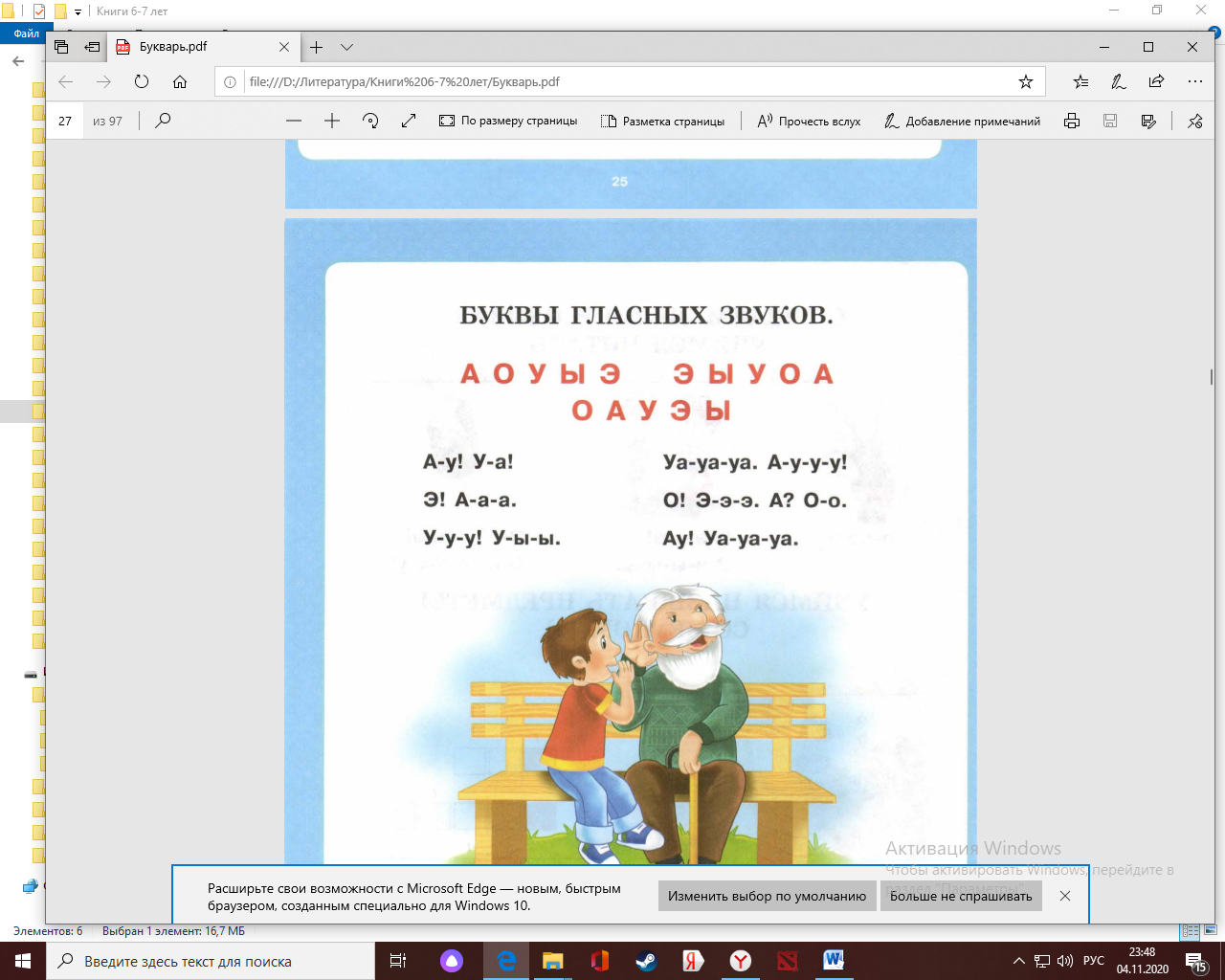 2.Посмотрите с детьми видео.Валентина Осеева. "Волшебное слово" https://yandex.ru/video/preview/?text=Осеева+%22Волшебное+слова%22+видео&path=wizard&parent-reqid=1604522184416186-1203832181452229023400107-production-app-host-man-web-yp-347&wiz_type=vital&filmId=14324962338597794377&url=http%3A%2F%2Fwww.youtube.com%2Fwatch%3Fv%3DFsKgoy0vMY0Вопросы: 1. Что шептал Павлик старику?2.Какие звуки мог произнести старик, слушая мальчика?3. Какой совет он дал Павлику? 4.Какое «волшебное  слово» знают все дети?3.Составляем  предложения.Рассмотрите с детьми  картинки и составьте предложения.Придумайте имена детям.Работа в «Букваре» Т.В. Игнатьева. (Стр.27)Домашнее задание: Видео и фотоотчеты  выполненных  заданий   в «Букваре» Т.В. Игнатьева,  я  жду в группе  посредством связи через WhatsApp.Спасибо за внимание! До свидание.